ПРАВИТЕЛЬСТВО РОССИЙСКОЙ ФЕДЕРАЦИИРАСПОРЯЖЕНИЕот 6 сентября 2021 г. N 2466-р1. В соответствии с частью 2 статьи 10 Федерального закона "О физической культуре и спорте в Российской Федерации", подпунктом 7 пункта 1 статьи 219 Налогового кодекса Российской Федерации утвердить прилагаемый перечень видов физкультурно-оздоровительных услуг.2. Настоящее распоряжение вступает в силу со дня его официального опубликования.Председатель ПравительстваРоссийской ФедерацииМ.МИШУСТИНУтвержденраспоряжением ПравительстваРоссийской Федерацииот 6 сентября 2021 г. N 2466-рПЕРЕЧЕНЬ ВИДОВ ФИЗКУЛЬТУРНО-ОЗДОРОВИТЕЛЬНЫХ УСЛУГ1. Физкультурно-оздоровительные услуги по физической подготовке и физическому развитию.2. Физкультурно-оздоровительные услуги по обеспечению участия в физкультурных мероприятиях, включенных в первый раздел Единого календарного плана межрегиональных, всероссийских и международных физкультурных мероприятий и спортивных мероприятий, в календарные планы физкультурных мероприятий и спортивных мероприятий субъектов Российской Федерации, муниципальных образований.3. Физкультурно-оздоровительные услуги по разработке программ занятий физической культурой, соответствующих тренировочных планов.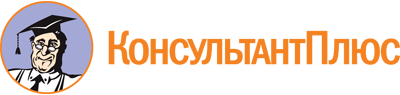 Распоряжение Правительства РФ от 06.09.2021 N 2466-р
<Об утверждении перечня видов физкультурно-оздоровительных услуг>Документ предоставлен КонсультантПлюс

www.consultant.ru

Дата сохранения: 06.10.2021
 